Здравствуйте, дорогие учащиеся и родители 1 класса.В связи с последними событиями, попробуем  заниматься дистанционно. Исходя из моих личных технических возможностей, предлагаю следующие формы работы: я письменно объясняю новый материал, вы дома, самостоятельно, его закрепляете в тетради, и высылаете фотографию мне на почту или Viber, WhatsApp,VK . Каждую неделю выкладывается ОДИН файл для каждой параллели обучающихся. Задание выдается на неделю вперед и сдается ДО СУББОТЫ ВКЛЮЧИТЕЛЬНО. Воскресенье – задание не принимается, преподаватель подводит итоги успеваемости и отсылает отчет в учебную часть школы. Особое обращение к родителям. Пожалуйста, контролируйте процесс своевременной отправки домашнего задания. По просьбе многих родителей я не загружаю учащихся online занятиями. Поэтому, прошу обеспечить детям доступ к школьному сайту и к хранящимся там, учебным материалам. Это - фонохрестоматии по предмету «слушание музыки», первый год обучения (пособие находится в разделе «Нашим ученикам и их родителям»).  С уважением, Людмила Станиславна Луценко.Адрес моей электронной почты для отправки заданий на проверку: lutsenko.lyudmila@mail.ru, Viber, WhatsApp,VK . Мой телефон 8 (952) 326-77-07Страница для связи в социальных сетях -  https://vk.com/id141108459  (Lyuda Lutsenko) 2 учебная неделя IV четверти (13-18.04.20.)Тема урока «Виды фактуры»Здравствуйте, дорогие мои ученики! Сегодня мы продолжаем разговор с строении музыкальной ткани, или (как говорят музыканты)  «ФАКТУРЕ».	На прошлом уроке мы выяснили, что самая простая фактура – одноголосная…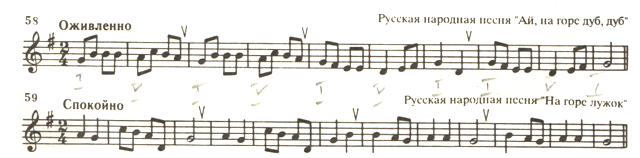  И то, что одноголосие встречается довольно часто. Однако, одноголосие может быть исполнено не только одним музыкантом. Если исполнителей несколько, но их голоса сливаются в один, то такое исполнение называется УНИСОН.И в вокальной, и в инструментальной или оркестровой музыке часто встречается исполнение в разных октавах,  по - существу это – тот же унисон, но в разных регистрах. В качестве примера давайте послушаем небольшой фрагмент из Богатырской симонии Александра   Порфирьевича Бородина (слушаем ДИСК №2 из фонохрестоматии по предмету «Слушание музыки», трек №21) https://yadi.sk/d/o04xGGrRjLutm Обычно мелодия, сопровождаемая аккомпанементом, также как и одноголосие, относится к гомофонной фактуре.Прослушаем пьесу Эдварда Грига «Весной» (слушаем ДИСК №2 из фонохрестоматии по предмету «Слушание музыки», трек №20) https://yadi.sk/d/o04xGGrRjLutm. Слушаем и делаем характеристику на карточках. Сочетание самостоятельных мелодических линий называется полифонией. Она может встречаться в вокальной музыке, например: канон «Какое чудное мгновенье…» из оперы Михаила Ивановича Глинки «Руслан и Людмила» (слушаем ДИСК №2 из фонохрестоматии по предмету «Слушание музыки», трек №15) https://yadi.sk/d/o04xGGrRjLutm. Полифония может встречаться и в инструментальной музыке (слушаем прелюдию До мажор И.С. Баха, ДИСК №2 из фонохрестоматии по предмету «Слушание музыки», трек №24) https://yadi.sk/d/o04xGGrRjLutmЕсли у вас есть возможность (это не обязательно) – посмотрите небольшое видео – мультфильм о том, как сочиняется полифоническая музыка: https://www.youtube.com/watch?time_continue=13&v=xUHQ2ybTejU&feature=emb_logoОчень плотная и весомая – аккордовая фактура. Давайте вспомним тему вступления из ПАТЕТИЧЕСКОЙ сонаты Л.В. Бетховена (Слушание музыки первый год обучения, диск 1, трек № 23)https://yadi.sk/d/jaEa-QJ1jLuoC И, конечно, нельзя не помнить о том, что в музыке, как и в любом искусстве, возможно всё… в том числе и смешанная фактура. Например, в произведении Э.Грига «Утро» сочетается полифония (оркестровые подголоски у разных инструментов) и прозрачный оркестровый аккомпанемент (ДИСК №2 из фонохрестоматии по предмету «Слушание музыки», трек №19) https://yadi.sk/d/o04xGGrRjLutmДОМАШНЕЕ  ЗАДАНИЕ:1. Дате характеристику на карточках произведению  Эдварда Грига «Весной», сфотографируйте и отправьте мне, пожалуйста, на электронный адрес, VK, сообщением. Если потерялись карточки – можно написать в тетради название произведения и написать 5-7 слов, отражающих  характер. Затем – сфотографировать и отправить мне на электронный адрес или VK,  Viber, WhatsApp,VK сообщением. Мой телефон 8 (952) 326-77-072. Выучите  и запишите в тетрадь определение: УНИСОН – слияние двух или нескольких звуков одной высоты у разных голосов или инструментов.Адрес моей электронной почты для отправки заданий на проверку: lutsenko.lyudmila@mail.ru, Viber, WhatsApp,VK . Мой телефон 8 (952) 326-77-07Страница для связи в социальных сетях -  https://vk.com/id141108459  (Lyuda Lutsenko) 